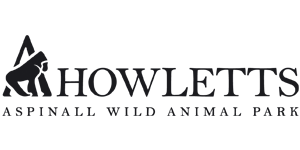 SCOUTS & GUIDES BOOKING FORMPayment Methods:* One leader/supervisor per seven children (excludes children holding passports) is free. Leaders must supervise children at all times.** Please see form below for information on educational talks and workshops offered in the Howlectures programme and how to book your Howlecture.I accept responsibility for the children in my party and ensure they will be supervised at all times.Please return booking forms via:Email:	zoer@aspinallfoundation.org	Tel: 01303 264647	Fax:	01303 264944Post:	Scouts and Guides Bookings, Port Lympne Hotel & Reserve, Lympne, Hythe, Kent CT21 4PDHOWLECTURESAdd to your group’s visit by booking an additional educational session by one of our Rangers. Choose your topic below. If you would like a talk on a topic not listed below, please call 01303 264647 to discuss your requirements.So we can plan your session appropriately, please can you advise us of any behavioural or physical needs, allergies or anything else you feel is relevant:Please return booking forms via:Email:	zoer@aspinallfoundation.org	Tel: 01303 264647	Fax:	01303 264944Post:	Scouts and Guides Bookings, Port Lympne Hotel & Reserve, Lympne, Hythe, Kent CT21 4PDSCOUTS & GUIDES PAYMENT FORMEmail:	zoer@aspinallfoundation.org	Tel: 01303 264647	Fax:	01303 264944Post:	Scouts and Guides Bookings, Port Lympne Hotel & Reserve, Lympne, Hythe, Kent CT21 4PDDate of Visit:Time of Arrival:Time of Departure:Time of Departure:Name of Organiser:Name of Organiser:Name of Group:Name of Group:Address:Address:Address:Address:Postcode:Postcode:E-mail Address:E-mail Address:Contact Number:Contact Number:Where did you hear about us?Where did you hear about us?Will you be purchasing lunch onsite?YesNoMaybeWill you be visiting the Gift Shop?YesNoSee below to pre-order your goody bagsPayment on the dayCredit/Debit CardCheque (enclosed)InvoiceEmail address for invoice if different from above:Email address for invoice if different from above:Email address for invoice if different from above:Email address for invoice if different from above:ADMISSIONADMISSIONADMISSIONADMISSIONADMISSIONPrice per personQtyAgeTotal (£)Children (Aged 3-15)£9.00Students (Aged 16+)£10.00Free Leaders/Supervisors1 FREE for every 7 children*Additional Leaders/Supervisors£9.00Treetop Challenge (Minimum height 1.2m, maximum weight 18 stone)Group 20 + at £6 eachUnder 20 – £120 to hireAnimal Adventure Challenge(Maximum height 1.2m)£2.50 per head for 20 minute play sessionHowlectures**Costs varyGoody Bags£3 Total Cost:Total Cost:Total Cost:Total Cost:Signed:Print Name:Date:Location:Price:QTYTotal (£)Gorilla Talk (45 minutes, max 30 children)£45.00Elephant Talk (45 minutes, max 30 children)£45.00Conservation (30 minutes, max 30 children)£40.00Hungry Hunters Talk (45 minutes, max 30 children)£45.00Enrichment Workshop (30 minutes, max 15 children)£40.00Guided Tour (30 minutes, max 15 children)£35.00Guided Tour (1 hour, max 15 children)£50.00Guided Tour (2 hour, max 15 children)£75.00Total Cost (Please add to above form)Total Cost (Please add to above form)Total Cost (Please add to above form)Total Cost (Please add to above form)FOR OFFICE USE ONLY:FOR OFFICE USE ONLY:FOR OFFICE USE ONLY:FOR OFFICE USE ONLY:FOR OFFICE USE ONLY:SessionDate:Time:Location:I enclosed a cheque (please make payable to The Howletts Wild Animal Trust)Please charge my credit / debit cardGroup Name:Card Number:Start Date:Security Number:Expiry Date:Cardholder Name:Signature: